 Meadow High School 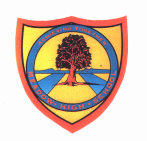 Royal Lane, Hillingdon, Middlesex UB8 3QU Telephone: (01895) 443310 Email: meadow@meadowhighschool.org Website: www.meadowhighschool.org Headteacher: Mrs Jenny Rigby Deputy Headteacher: Ms Claire Caddell 27th April 2022Year 9 Options 2022Tuesday 10th May:  4-6pmDear Parent / Carer, The option booklet enclosed is to help your child choose the option subjects they would like to study in Key Stage 4 (Years 10 and 11). They will continue to study these subjects throughout Year 10 and 11. Much of the school curriculum is compulsory, but three subjects are offered as options for Year 10 and 11 pupils. (you will notice that Sports Leadership is listed as an Option – this means any pupil who chooses Sports Leadership as an option would receive this and also their usual PE lesson - as PE forms part of the core curriculum for every pupil). This letter explains how to choose the option subjects for Year 10 and 11. At Meadow, we are keen to make this as easy as possible, and that the appropriate decisions are made for each child. Please spend some time reading the information for each subject before you decide. Please choose carefully, as it can be very difficult to change an option once the course begins. Please be aware that some subjects have aptitude and ability requirements. Please make sure that any subjects you choose are subjects your child would a) enjoy and b) be able to complete the work required.Please complete the form at the back of the booklet to show the option subjects your child would prefer to study. You are able to make 4 choices, ranked from 1- 4. Please note that 1= first choice, down to 4 = 4th choice.The deadline for returning the form to school is Friday 20th May 2022.
Please see attached the letter for Options Evening which will be virtual this year.                        This will be held on Tuesday 10th May 4-6pm via Zoom. Whilst every effort will be made to give your child the Option subjects they choose, please be aware this may not be possible.Option choices will be confirmed during the second half of the summer term. The staff, with your help, will encourage each pupil to achieve his or her best. I hope you find the booklet informative and helpful. Please do not hesitate to contact school if you have any questions. Yours sincerely, 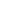 Ms. Jane Richards Assistant Head Teacher - Year 9,10 and 11   jrichards@meadowhighschool.org            